24 Hour Prayer in church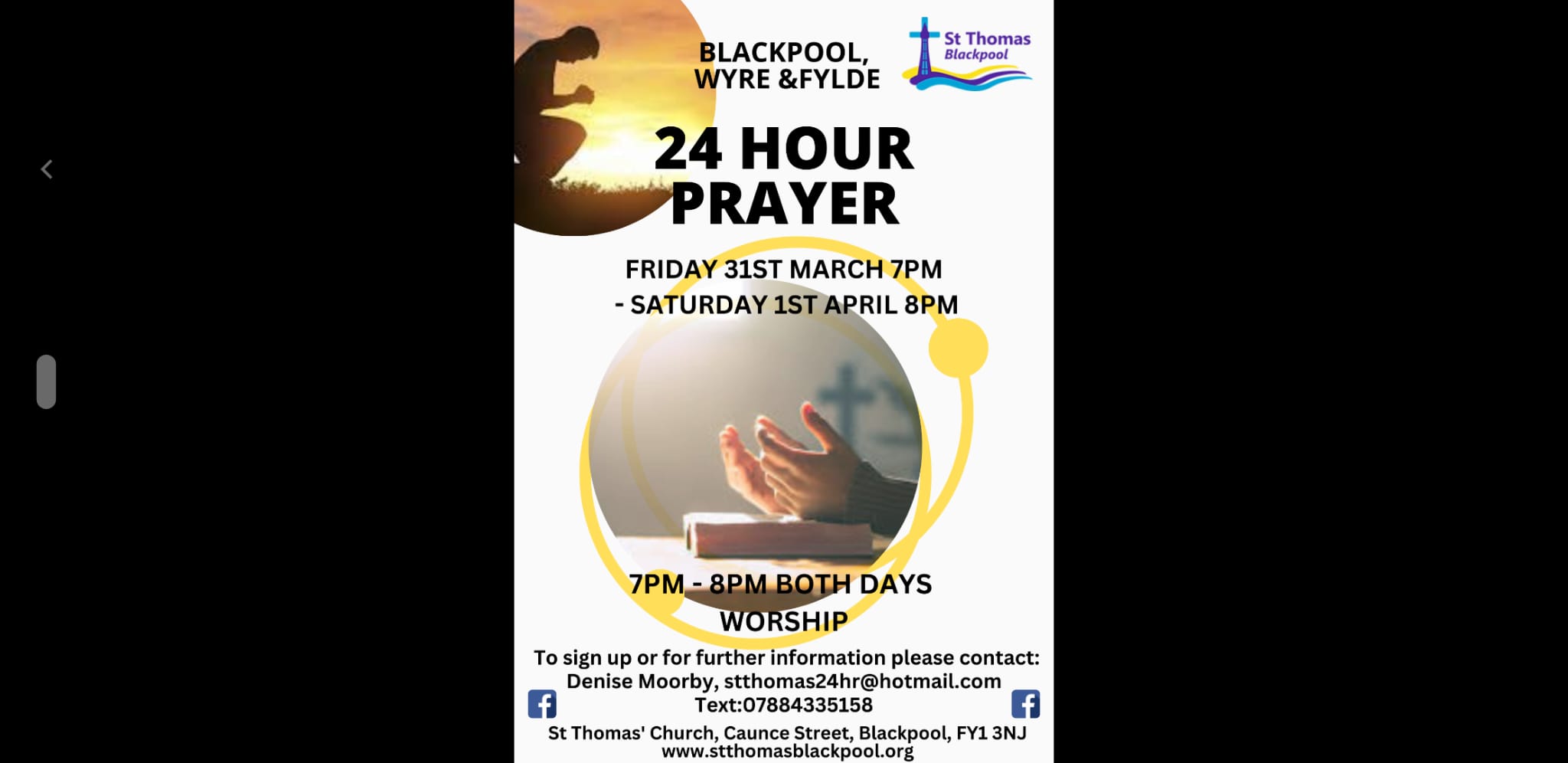 Please come and pray. There is a sign up sheet in the church lounge. Each hour - a specific prayer focus.PLEASE NOTE:GOOD FRIDAY – 7th AprilTime of Prayer and Reflection11am to 12 noon in church and parish and7pm – 9pm in church and parish MISSION WEEKENDSaturday 29th April  BBQ and Fun Day.  Sunday 30th April George and Joan Fisher at 10.30am and 6pm servicesAnnual Parochial Church Meeting:  will be held on Monday 17th April, please watch out for further information in church.Bury Market – we were planning a trip on Friday 19th May but, sadly, we cannot find a coach firm that can provide transport that day. So, St Thomas’ will not be running a group trip. However, Aftons Coaches (Poulton) are going to Bury Market on Wednesday 17th May and those interested could book individually for that. The cost is £16, please call Aftons for further information.Psalms for each day of the week 20th – 25th March:Mon:   Psalm 112      Tues: Psalm 80       Wed: Psalm 90Thurs: Psalm 86        Fri:    Psalm 102     Sat:   Psalms 111, 113 The services for the coming weeks are given on the opposite page. Key: DOB: Revd Dave O’Brien; DW: Revd David Wilkinson; YB: Yvonne Blazey;  VB: Vicky Bentley;  IL: Irene Leak; MJ: Matt Jackson;TH: Thomas Henley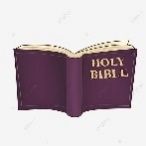 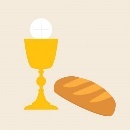 Holy Communion         Service of the Word    Midweek (Wed)Book of Common Prayer Communion Service at 11am:SUNDAY10.30am6pm19th MarchLent 4MOTHERING SUNDAYTheme: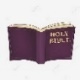 1 Samuel 16:1 – 13John 19: 17 – 27Lead: DOBPreach: YBTheme: 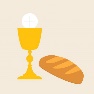 Luke 13: 31 – 35Jesus: Care of a MotherLead: DOBPreach: IL26th MarchLent 5Theme: Colossians 4:2 – 18Lead: DOBPreach: VB/MJSERVICE OF THE WORD AND HEALING SERVICERomans: 10: 1 – 15 ProclamationLead: VBPreach DOB2nd AprilPALM SUNDAYTheme:Triumphal EntryPsalm 118: 1 – 29Matthew 21: 1 – 11Lead: VBPreach: DWSPECIAL EVENING EVENTDevonshire Academy Choir joining with our Worship Team for Palm Sunday.Lead: TH/ DOBALL WELCOME9th AprilEASTER SUNDAYCHRIST IS RISEN!Theme:Matthew 28: 1 – 10Lead: DOBPreach:DWTheme:Matthew 28: 1 – 20Lead: VBPreach: DOB22nd March       John 5: 17 – 30Lead: DOB        Preach: VB29th March      John 8: 31 – 42Lead/Preach: DOB5th April       John 13: 21 – 32Lead/Preach: DOB12th April          Luke 24: 13 – 35 Lead/Preach: DOB       